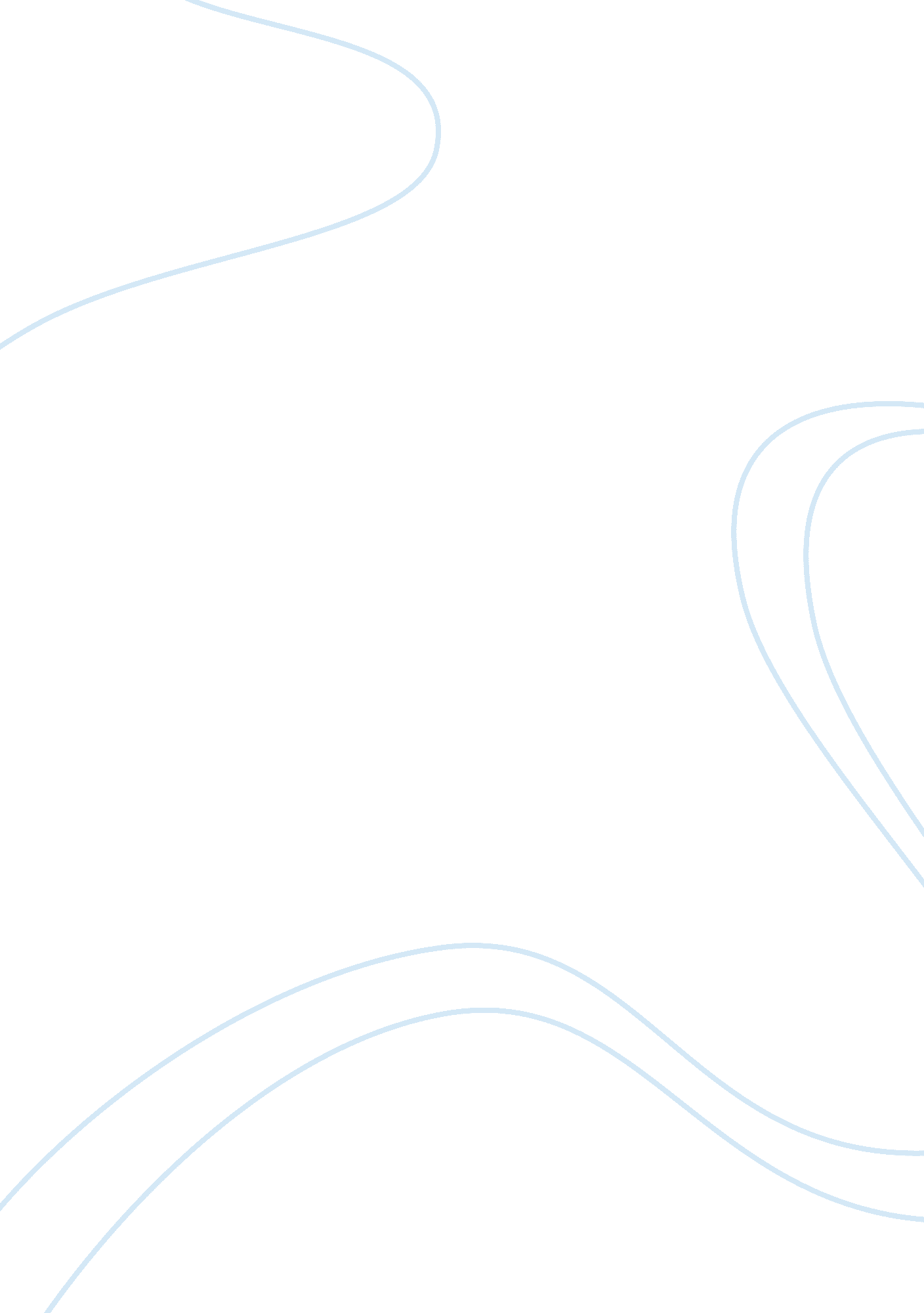 Becomin a dentist assistantHealth & Medicine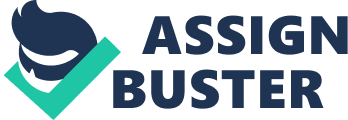 Dental assistants work closely with, and under the supervision of, dentists. (See the statement on dentists elsewhere in the Handbook. ) Assistants perform a variety of patient care, office, and laboratory duties. Dental assistants should not be confused with dental hygienists, who are licensed to perform different clinical tasks. (See the statement on dental hygienists elsewhere in the Handbook. ) Dental assistants sterilize and disinfect instruments and equipment, prepare and lay out the instruments and materials required to treat each patient, and obtain patients’ dental records. Assistants make patients as comfortable as possible in the dental chair and prepare them for treatment. During dental procedures, assistants work alongside the dentist to provide assistance. They hand instruments and materials to dentists and keep patients’ mouths dry and clear by using suction or other devices. They also instruct patients on postoperative and general oralhealthcare. Dental assistants may prepare materials for impressions and restorations, take dental x rays, and process x-ray film as directed by a dentist. They also may remove sutures, apply topical anesthetics to gums or cavity-preventive agents to teeth, remove excess cement used in the filling process, and place rubber dams on the teeth to isolate them for individual treatment. Some States are expanding dental assistants’ duties to include tasks such as coronal polishing and restorative dentistry functions for those assistants that meet specific training and experience requirements. Dental assistants with laboratory duties make casts of the teeth and mouth from impressions, clean and polish removable appliances, and make temporary crowns. Those with office duties schedule and confirm appointments, receive patients, keep treatment records, send bills, receive payments, and order dental supplies and materials. Workenvironment. Dental assistants work in a well-lighted, clean environment. Their work area usually is near the dental chair so that they can arrange instruments, materials, and medication and hand them to the dentist when needed. Dental assistants must wear gloves, masks, eyewear, and protective clothing to protect themselves and their patients from infectious diseases. Assistants also follow safety procedures to minimize the risks associated with the use of x-ray machines. About half of dental assistants have a 35- to 40-hour workweek. Most of the rest work part-time or have variable schedules. Depending on the hours of the dental office where they work, assistants may have to work on Saturdays or evenings. Some dental assistants hold multiple jobs by working at dental offices that are open on different days or scheduling their work at a second office around the hours they work at their primary office. Training, Other Qualifications, and Advancement [About this section] Back to Top Back to Top Many assistants learn their skills on the job, although an increasing number are trained in dental-assisting programs offered by community and junior colleges, trade schools, technical institutes, or the Armed Forces. Educationand training. High school studentsinterested in acareeras a dental assistant should take courses in biology, chemistry, health, and office practices. For those wishing to pursue further education, the Commission on Dental Accreditation within the American Dental Association (ADA) approved 269 dental-assisting training programs in 2006. Programs include classroom, laboratory, and preclinical instruction in dental-assisting skills and related theory. In addition, students gain practical experience in dental schools, clinics, or dental offices. Most programs take 1 year or less to complete and lead to a certificate or diploma. Two-year programs offered in community and junior colleges lead to an associate degree. All programs require a high school diploma or its equivalent, and some requirescienceor computer-related courses for admission. A number of private vocational schools offer 4- to 6-month courses in dental assisting, but the Commission on Dental Accreditation does not accredit these programs. A large number of dental assistants learn through on-the-job training. In these situations, the employing dentist or other dental assistants in the dental office teach the new assistant dental terminology, the names of the instruments, how to perform daily duties, how to interact with patients, and other things necessary to help keep the dental office running smoothly. While some things can be picked up easily, it may be a few months before new dental assistants are completely knowledgeable about their duties and comfortable doing all of their tasks without assistance. A period of on-the-job training is often required even for those that have completed a dental-assisting program or have some previous experience. Different dentists may have their own styles of doing things that need to be learned before an assistant can be comfortable working with them. Office-specific information, such as where files are kept, will need to be learned at each new job. Also, as dentaltechnologychanges, dental assistants need to stay familiar with the tools and procedures that they will be using or helping dentists to use. On-the-job training is often sufficient to keep assistants up-to-date on these matters. Licensure. Most States regulate the duties that dental assistants are allowed to perform. Some States require licensure or registration, which may include passing a written or practical examination. There are a variety of schools offering courses—approximately 10 to 12 months in length—that meet their State’s requirements. Other States require dental assistants to complete State-approved education courses of 4 to 12 hours in length. Some States offer registration of other dental assisting credentials with little or no education required. Some States require continuing education to maintain licensure or registration. A few States allow dental assistants to perform any function delegated to them by the dentist. Individual States have adopted different standards for dental assistants who perform certain advanced duties. In some States, for example, dental assistants who perform radiological procedures must complete additional training. Completion of the Radiation Health and Safety examination offered by Dental Assisting National Board (DANB) meets the standards in more than 30 States. Some States require completion of a State-approved course in radiology as well. Certification and other qualifications. Certification is available through the Dental Assisting National Board (DANB) and is recognized or required in more than 30 States. Certification is an acknowledgment of an assistant’s qualifications and professional competence and may be an asset when one is seeking employment. Candidates may qualify to take the DANB certification examination by graduating from an ADA-accredited dental assisting education program or by having 2 years of full-time, or 4 years of part-time, experience as a dental assistant. In addition, applicants must have current certification in cardiopulmonary resuscitation. For annual recertification, individuals must earn continuing education credits. Other organizations offer registration, most often at the State level. Dental assistants must be a second pair of hands for a dentist; therefore, dentists look for people who are reliable, work well with others, and have good manual dexterity. Advancement. Without further education, advancement opportunities are limited. Some dental assistants become office managers, dental-assisting instructors, dental product sales representatives, or insurance claims processors for dental insurance companies. Others go back to school to become dental hygienists. For many, this entry-level occupation provides basic training and experience and serves as a steppingstone to more highly skilled and higher paying jobs. Employment [About this section] Back to Top Back to Top Dental assistants held about 280, 000 jobs in 2006. Almost all jobs for dental assistants were in offices of dentists. A small number of jobs were in the Federal, State, and local governments or in offices of physicians. About 35 percent of dental assistants worked part time, sometimes in more than one dental office. Job Outlook [About this section] Back to Top Back to Top Employment is expected to increase much faster than average; job prospects are expected to be excellent. Employment change. Employment is expected to grow 29 percent from 2006 to 2016, which is much faster than the average for all occupations. In fact, dental assistants are expected to be among the fastest growing occupations over the 2006-16 projection period. Population growth, greater retention of natural teeth by middle-aged and older people, and an increased focus on preventative dental care for younger generations will fuel demand for dental services. Older dentists, who have been less likely to employ assistants or have employed fewer, are leaving the occupation and will be replaced by recent graduates, who are more likely to use one or more assistants. In addition, as dentists’ workloads increase, they are expected to hire more assistants to perform routine tasks, so that they may devote their own time to more complex procedures. Job prospects. Job prospects for dental assistants should be excellent. In addition to job openings due to employment growth, numerous job openings will arise out of the need to replace assistants who transfer to other occupations, retire, or leave for other reasons. Many opportunities for entry-level positions offer on-the-job training, but some dentists prefer to hire experienced assistants or those who have completed a dental-assisting program. 